Publicado en  el 20/02/2014 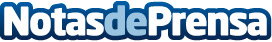 Bankia y Ciudad Autónoma de Ceuta renuevan su acuerdo para la promoción del Carné Joven Europeo El  consejero de Juventud, Deporte, Turismo y Festejos del Gobierno de la Ciudad de Ceuta, Premi Mirchandani, y el director de zona de Bankia en Ceuta, Rafael Prieto, han firmado hoy un acuerdo por el que se prorroga durante tres años el convenio suscrito en 2013 para la promoción del Carné Joven de la Ciudad.Datos de contacto:BankiaNota de prensa publicada en: https://www.notasdeprensa.es/bankia-y-ciudad-autonoma-de-ceuta-renuevan-su_1 Categorias: Ceuta y Melilla http://www.notasdeprensa.es